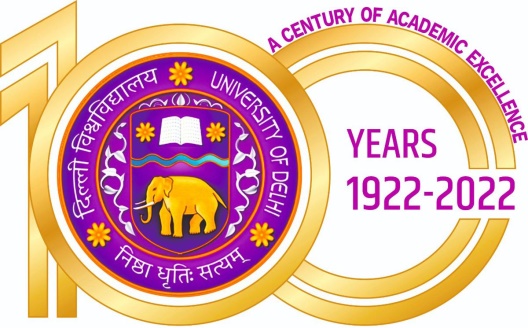 Tel.: (Off.): 27667895	         27667725/1515, 1512	CAMPUS LAW CENTREUNIVERSITY OF DELHIDELHI-110007 (INDIA)Ref.  No. CLC/	__________________________________________________________________			       Date: 30.01.2023NOTICEAttention: All LL.B. 1st Year Students, 2022-23All the students of LL.B. 1st term, 2022-23 are advised to collect their college ID and submit the photocopies of their certificates which were uploaded on website at the time of admission from Wednesday i.e. 01.02.2023 between                            10.00 AM – 12.30  and 2.00 PM to 3.30 PM  with following Schedule:-Students are advised to bring One Stamp size photograph along with the fee slip.PLEASE CHECK your SCHEDULE DATE according to your CLASS ROLL Number and only come according to it.If any student is not able to come on their schedule date due to unavoidable circumstance, he/she need to write an application with valid reason along with supporting documents (e.g. medical reason etc.) and he/she need to collect his/her            ID Card or/and submit his /her document on 17.02.2023.                                                                                        -sd-Professor In-ChargeRoll No.Date221001- 22110001.02.2023221101- 22120002.02.2023221201- 22130006.02.2023221301- 22140007.02.2023221401- 22150008.02.2023221501- 22160009.02.2023221601- 22170010.02.2023221701- 22180013.02.2023221801- 22190014.02.2023221901- 221100015.02.20232211001- 22105716.02.2023